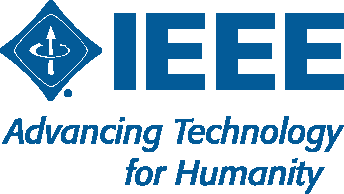 IEEE News Release Example During the Pandemic(Please also review the IEEE Press and Social Best Practices Document) IEEE Provides Free Access to COVID-19 Relevant Research Articles and Standards in IEEE Xplore® Digital Library    Helping researchers understand, manage and combat different aspects of the pandemic
 [subhead should address why is this important right now? How does it benefit humanity?]Piscataway, N.J. – 7 April 2020 – IEEE, the world’s largest technical professional organization advancing technology for humanity, is committed to supporting the global response to COVID-19.  The organization is providing free direct access to a collection of various COVID-19 related research articles, and standards to help researchers understand, manage and combat the different aspects of the pandemic.  [This paragraph should reflect why this news is important now, in the middle of what is happening in the world.  Does it help people work? Does it keep people safe? Does it provide a benefit to society as it weathers this storm?]IEEE recognizes that many are directly or indirectly engaged in the fight against COVID-19 and its effects on global health and safety, research, infrastructure, communications and more. Therefore, during the pandemic, IEEE is making available the following at no charge:COVID-19 related articles in the IEEE Xplore Digital Library with additional rights for all types of reuse, including full text and data mining and analyses. IEEE is consistently monitoring the situation for further developments and will update and add to the IEEE Xplore content as necessary.Standards that may aid researchers with the management of various aspects of the pandemic and technologies that can best be utilized to combat it. This collection can be found at no cost in the IEEE Xplore Digital Library.IEEE thanks the entire research and technology community for your work in the fight against COVID-19 and your support of our shared mission to advance technology for humanity. [Third paragraph can be more about the news but continue tie-ins as appropriate]About IEEEIEEE is the world’s largest technical professional organization dedicated to advancing technology for the benefit of humanity. Through its highly cited publications, conferences, technology standards, and professional and educational activities, IEEE is the trusted voice in a wide variety of areas ranging from aerospace systems, computers, and telecommunications to biomedical engineering, electric power, and consumer electronics. Learn more.#         	#         	#